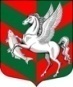 Администрация муниципального образованияСуховское сельское поселение Кировского муниципального района Ленинградской областиП О С Т А Н О В Л Е Н И Еот  12 февраля 2020 года  № 15О внесении изменений в постановление от 27.11.2013 г. № 139«Об утверждении административного регламента муниципальной функции по осуществлению муниципального жилищного контроля на территории муниципального образования Суховское сельское поселение Кировского муниципального района Ленинградской области»	Руководствуясь Федеральным законом от 26.12.2008 г. № 294-ФЗ «О защите прав юридических лиц и индивидуальных предпринимателей при осуществлении государственного контроля (надзора) и муниципального контроля», с целью приведения в соответствие с действующим законодательством:        1. Внести изменения в административный регламент муниципальной функции по осуществлению муниципального жилищного контроля на территории муниципального образования Суховское сельское поселение Кировского муниципального района Ленинградской области, утвержденный постановлением от 27.11.2013 года № 139 «Об утверждении административного регламента муниципальной функции по осуществлению муниципального жилищного контроля на территории муниципального образования Суховское сельское поселение Кировского муниципального района Ленинградской области»,   согласно приложению.                                                    2. Настоящее постановление вступает в силу после его официального  опубликования (обнародования) в газете «Ладога» и размещения на сайте администрации по адресу: суховское.рфГлава администрации                                                       О.В. Бармина Приложение №1 к постановлению  № 15   от «12 » февраля 2020 г.     Внести следующие изменения в административный регламент муниципальной функции по осуществлению муниципального жилищного контроля на территории муниципального образования Суховское сельское поселение Кировского муниципального района Ленинградской области, утвержденный постановлением от 27.11.2013 года № 139  «Об утверждении административного регламента муниципальной функции по осуществлению муниципального жилищного контроля на территории муниципального образования Суховское сельское поселение Кировского муниципального района Ленинградской области»:пункт 3.6. раздела 3. «Административные процедуры» дополнить абзацем следующего содержания:«3.6. О проведении плановой проверки юридическое лицо, индивидуальный предприниматель уведомляются органом муниципального жилищного контроля не позднее чем в течение трёх рабочих дней до начала её проведения посредством направления копии распоряжения  руководителя, заместителя руководителя органа муниципального жилищного контроля о начале проведения плановой проверки заказным почтовым отправлением с уведомлением о вручении или иным доступным способом.Юридическое лицо, индивидуальный предприниматель имеет право: знакомиться с документами и (или) информацией, полученными органами государственного контроля (надзора), органами муниципального контроля в рамках межведомственного информационного взаимодействия от иных государственных органов, органов местного самоуправления либо подведомственных государственным органам или органам местного самоуправления организацией, в распоряжении которых находятся эти документы и (или) информация; представлять документы и (или) информацию, запрашиваемые в рамках межведомственного информационного взаимодействия, в орган государственного контроля (надзора), орган муниципального контроля по собственной инициативе; привлекать  Уполномоченного при Президенте Российской Федерации по защите прав предпринимателей либо уполномоченного по защите прав предпринимателей в субъекте Российской Федерации к участию в проверке.»;пункт 5.9. раздела 5 «Составление акта проверки» изложить в следующей редакции:«5.9. Запись о проведении проверки в журнале учета проверок.Юридические лица, индивидуальные предприниматели вправе вести журнал учета проверок по форме, установленной приказом Минэкономразвития России от 30.04.2009 N 141 "О реализации положений Федерального закона "О защите прав юридических лиц и индивидуальных предпринимателей при осуществлении государственного контроля (надзора) и муниципального контроля".В журнале учета проверок уполномоченными должностными лицами осуществляется запись о проведенной проверке, содержащая сведения о наименовании органа муниципального контроля, датах начала и окончания проведения проверки, времени ее проведения, правовых основаниях, целях, задачах и предмете проверки, выявленных нарушениях и выданных предписаниях, а также указываются фамилии, имена, отчества и должности должностного лица или должностных лиц, проводящих проверку, его или их подписи.При отсутствии журнала учета проверок в акте проверки делается соответствующая запись.»;пункт 4.11. раздела 4 «Проведение проверки» дополнить абзацем следующего содержания:«4.11. При проведении проверки должностные лица органа государственного контроля (надзора), органа муниципального контроля не вправе:- проверять выполнение обязательных требований и требований, установленных муниципальными правовыми актами, если такие требования не относятся к полномочиям органа государственного контроля (надзора), органа муниципального контроля, от имени которых действуют эти должностные лица;- проверять выполнение требований, установленных нормативными правовыми актами органов исполнительной власти СССР и РСФСР, а также выполнение требований нормативных документов, обязательность применения которых не предусмотрена законодательством Российской Федерации;- проверять выполнение обязательных требований и требований, установленных муниципальными правовыми актами, не опубликованными в установленном законодательством Российской Федерации порядке;- требовать от юридического лица, индивидуального предпринимателя представления документов и (или) информации, включая разрешительные документы, имеющиеся в распоряжении иных государственных органов, органов местного самоуправления либо подведомственных государственным органам или органам местного самоуправления организаций, включенные в определенный Правительством Российской Федерации перечень;- требовать от юридического лица, индивидуального предпринимателя представления документов, информации до даты начала проведения проверки. Орган государственного контроля (надзора), орган муниципального контроля после принятия распоряжения или приказа о проведении проверки вправе запрашивать необходимые документы и (или) информацию в рамках межведомственного информационного взаимодействия.»;пункт 4.16. раздела 4 «Проведение проверки» дополнить абзацем следующего содержания:«4.16. Должностные лица уполномоченного органа, проводящие выездную проверку, обязаны знакомить руководителя, иное должностное лицо или уполномоченного представителя юридического лица, индивидуального предпринимателя, его уполномоченного представителя с документами и (или) информацией, полученными в рамках межведомственного информационного взаимодействия».